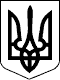 У К Р А Ї Н АСАМГОРОДОЦЬКА СІЛЬСЬКА РАДАВІННИЦЬКОЇ ОБЛАСТІ__сесія 8 скликання_грудня 2021 року                                                                село СамгородокПроект Р І Ш Е Н Н Я № = / = - 8Про затвердження проекту землеустрою щодо відведення земельної ділянки тапередачі її в оренду ФГ «Арістіон» та Грабарчуку Р.А.	Розглянувши звернення ФГ «Арістіон» та гр. Грабарчука Романа Анатолійовича з проханням затвердити проект землеустрою щодо відведення земельної ділянки із земель комунальної власності та надати в оренду  ФГ «Арістіон» та гр. Грабарчуку Роману Анатолійовичу для ведення товарного сільськогосподарського виробництва в с. Дубові Махаринці, вул. Центральна, 1-г Вінницької області площею 1,0000 га , керуючись ст. ст. 12, 79-1, 93, 118, 121, 122, 126, 186 Земельного кодексу України, ст. 26 Закону України «Про місцеве самоврядування в Україні», ст.ст.19, 20, 22, 25, 55 Закону України «Про землеустрій», ст. 21 Закону України «Про державний земельний кадастр», Законом України «Про державну реєстрацію речових прав на нерухоме майно та їх обтяжень», сільська рада:ВИРІШИЛА:	1. Затвердити проект землеустрою щодо відведення земельної ділянки та надати в оренду із земель комунальної ФГ «Арістіон» та гр. Грабарчуку Роману Анатолійовичу для ведення товарного сільськогосподарського виробництва площею 1,0000 га в с. Дубові Махаринці, вул. Центральна, 1-г, Вінницької області.	2. Передати ФГ «Арістіон» та гр. Грабарчуку Роману Анатолійовичу земельну ділянку в оренду площею 1,0000 га кадастровий номер 0521481600:01:001:0195 для ведення товарного сільськогосподарського виробництва за адресою с Дубові Махаринці, вул. Центральна, 1-г, Вінницької області.	3. Зареєструвати договір оренди на земельну ділянку у встановленому законодавством порядку ФГ «Арістіон» та гр. Грабарчуку Роману Анатолійовичу.	4. ФГ «Арістіон» та гр. Грабарчуку Роману Анатолійовичу виконувати обов'язки землекористувача земельної ділянки відповідно до вимог ст. 96 Земельного кодексу України.	5. Контроль за  виконанням  рішення покласти на постійну комісію з питань земельних відносин, природокористування, планування території, будівництва, архітектури, охорони пам’яток, історичного середовища та благоустрою.Сільський голова:                                  С. Я. ЛановикШевчук Л.Олійник Н.Савчук Ю.Сауляк О.Ліневич В.